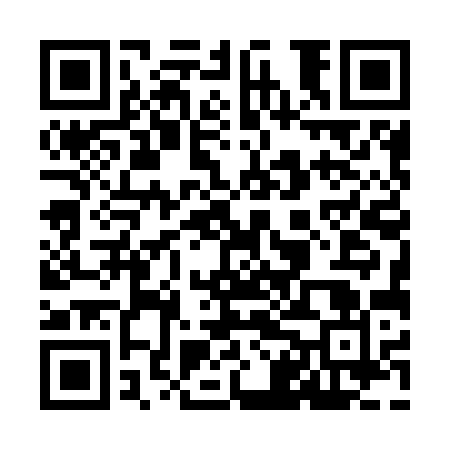 Ramadan times for Abbots Bromley, Staffordshire, UKMon 11 Mar 2024 - Wed 10 Apr 2024High Latitude Method: Angle Based RulePrayer Calculation Method: Islamic Society of North AmericaAsar Calculation Method: HanafiPrayer times provided by https://www.salahtimes.comDateDayFajrSuhurSunriseDhuhrAsrIftarMaghribIsha11Mon4:564:566:3012:174:086:056:057:4012Tue4:544:546:2812:174:106:076:077:4213Wed4:514:516:2612:174:116:096:097:4414Thu4:494:496:2312:174:136:116:117:4615Fri4:464:466:2112:164:146:136:137:4816Sat4:444:446:1912:164:166:146:147:5017Sun4:414:416:1612:164:176:166:167:5218Mon4:384:386:1412:154:196:186:187:5419Tue4:364:366:1112:154:206:206:207:5620Wed4:334:336:0912:154:216:226:227:5821Thu4:314:316:0712:144:236:236:238:0022Fri4:284:286:0412:144:246:256:258:0223Sat4:254:256:0212:144:266:276:278:0424Sun4:234:236:0012:144:276:296:298:0625Mon4:204:205:5712:134:286:306:308:0826Tue4:174:175:5512:134:306:326:328:1027Wed4:154:155:5212:134:316:346:348:1228Thu4:124:125:5012:124:326:366:368:1429Fri4:094:095:4812:124:346:386:388:1630Sat4:064:065:4512:124:356:396:398:1831Sun5:045:046:431:115:367:417:419:211Mon5:015:016:411:115:387:437:439:232Tue4:584:586:381:115:397:457:459:253Wed4:554:556:361:115:407:467:469:274Thu4:524:526:341:105:427:487:489:305Fri4:504:506:311:105:437:507:509:326Sat4:474:476:291:105:447:527:529:347Sun4:444:446:261:095:457:537:539:368Mon4:414:416:241:095:477:557:559:399Tue4:384:386:221:095:487:577:579:4110Wed4:354:356:201:095:497:597:599:43